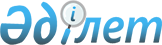 О передаче государственной доли участия товарищества с ограниченной ответственностью "Акдалинское опытное хозяйство" из республиканской собственности в коммунальную собственность Южно-Казахстанской областиПостановление Правительства Республики Казахстан от 29 марта 2008 года N 301



      В соответствии с 
 постановлением 
 Правительства Республики Казахстан от 22 января 2003 года N 81 "Об утверждении Правил передачи государственного имущества из одного вида государственной собственности в другой" Правительство Республики Казахстан 

ПОСТАНОВЛЯЕТ

:




      1. Передать в установленном законодательством порядке из республиканской собственности государственную долю участия товарищества с ограниченной ответственностью "Акдалинское опытное хозяйство" в коммунальную собственность Южно-Казахстанской области (далее - товарищество).




      2. Министерству сельского хозяйства Республики Казахстан совместно с Комитетом государственного имущества и приватизации Министерства финансов Республики Казахстан и акиматом Южно-Казахстанской области в установленном законодательством порядке осуществить необходимые организационные мероприятия по приему-передаче товарищества.




      3. Внести в некоторые решения Правительства Республики Казахстан следующее дополнение и изменения:




      1) в 
 постановлении 
 Правительства Республики Казахстан от 12 апреля 1999 года N 405 "О видах государственной собственности на государственные пакеты акций и государственные доли участия в организациях" (САПП Республики Казахстан, 1999 г., N 13, ст. 124):




      в перечне акционерных обществ и хозяйственных товариществ, государственные пакеты акций и доли которых отнесены к коммунальной собственности:




      раздел "Южно-Казахстанская область":




      дополнить строкой, порядковый номер 1078-8, следующего содержания:




      "1078-8.             ТОО "Акдалинское опытное хозяйство";




      в перечне акционерных обществ и хозяйственных товариществ, государственные пакеты акций и доли которых отнесены к республиканской собственности, утвержденном указанным постановлением:




      в разделе "Южно-Казахстанская область":




      строку, порядковый номер 299, исключить;




      2) в 
 постановлении 
 Правительства Республики Казахстан от 27 мая 1999 года N 659 "О передаче прав по владению и пользованию государственными пакетами акций и государственными долями в организациях, находящихся в республиканской собственности":




      в приложении к указанному постановлению:




      в разделе "Министерству сельского хозяйства Республики Казахстан":




      строку, порядковый номер 205-21, исключить;




      3) в 
 постановлении 
 Правительства Республики Казахстан от 6 апреля 2005 года N 310 "Некоторые вопросы Министерства сельского хозяйства Республики Казахстан" (САПП Республики Казахстан, 2005 г., N 14, ст. 168):




      в перечне организаций, находящихся в ведении Министерства сельского хозяйства Республики Казахстан, утвержденном указанным постановлением:




      в разделе 4. "Товарищества с ограниченной ответственностью":




      строку, порядковый номер 93, исключить.




      4. Настоящее постановление вводится в действие со дня подписания.

      

Премьер-Министр




      Республики Казахстан                       К. Масимов


					© 2012. РГП на ПХВ «Институт законодательства и правовой информации Республики Казахстан» Министерства юстиции Республики Казахстан
				